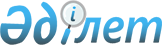 О внесении изменений и дополнения в решение Качирского районного маслихата (X сессия, V созыв) от 20 декабря 2012 года N 1/10 "О бюджете Качирского района на 2013 - 2015 годы"Решение маслихата Качирского района Павлодарской области от 17 июля 2013 года N 3/16. Зарегистрировано Департаментом юстиции Павлодарской области 23 июля 2013 года N 3573      Примечание РЦПИ.

      В тексте документа сохранена пунктуация и орфография оригинала.

      В соответствии с подпунктом 4) пункта 2, пунктом 4 статьи 106 Бюджетного кодекса Республики Казахстан от 4 декабря 2008 года, подпунктом 1) пункта 1 статьи 6 Закона Республики Казахстан "О местном государственном управлении и самоуправлении в Республике Казахстан" от 23 января 2001 года, решением областного маслихата (XIX сессия, V созыв) от 28 июня 2013 года N 165/19 "О внесении изменений и дополнений в решение областного маслихата (XI сессия, V созыв) от 6 декабря 2012 года N 116/11 "Об областном бюджете на 2013 – 2015 годы" Качирский районный маслихат РЕШИЛ:



      1. Внести в решение Качирского районного маслихата от 20 декабря 2012 года N 1/10 "О бюджете Качирского района на 2013 - 2015 годы" (зарегистрированное в Реестре государственной регистрации нормативных правовых актов за N 3303, опубликованное в газете "Тереңкөл тынысы" от 8 января 2013 года N 1, в газете "Заря" от 5 января 2013 года N 1 следующие изменения и дополнение:



      в пункте 1:

      в подпункте 1):

      цифры "2467013" заменить цифрами "2484464";

      цифры "319337" заменить цифрами "338309";

      цифры "6318" заменить цифрами "5080";

      цифры "2360" заменить цифрами "2160";

      цифры "2125198" заменить цифрами "2138915";

      в подпункте 2) цифры "2597504" заменить цифрами "2614955";



      в пункте 3-1:

      цифры "82370" заменить цифрами "80319";

      цифры "9000" заменить цифрами "2300";

      цифры "19717" заменить цифрами "19197";

      цифры "2604" заменить цифрами "4181";

      дополнить абзацем следующего содержания:

      "7611 тысяч тенге – на увеличение штатной численности местных исполнительных органов.";



      приложения 1, 5 к указанному решению изложить в новой редакции согласно приложениям 1, 2 к настоящему решению.



      2. Контроль за выполнением настоящего решения возложить на постоянную планово-бюджетную комиссию районного маслихата.



      3. Настоящее решение вводится в действие с 1 января 2013 года.      Председатель сессии                        С. Баяндинов      Секретарь Качирского 

      районного маслихата                        С. Баяндинов

Приложение 1        

к решению Качирского     

районного маслихата     

(XVI сессия, V созыв)    

от 17 июля 2013 года N 3/16Приложение 1        

к решению Качирского     

районного маслихата     

(X сессия, V созыв)     

от 20 декабря 2012 года N 1/10 РАЙОННЫЙ БЮДЖЕТ на 2013 год

(с изменениями и дополнением)

Приложение 2        

к решению Качирского     

районного маслихата     

(XVI сессия, V созыв)    

от 17 июля 2013 года N 3/16Приложение 5        

к решению Качирского     

районного маслихата     

(X сессия, V созыв)     

от 20 декабря 2012 года N 1/10 Перечень бюджетных программ аульного

(сельского) поселкового бюджета на 2013 год
					© 2012. РГП на ПХВ «Институт законодательства и правовой информации Республики Казахстан» Министерства юстиции Республики Казахстан
				КатегорияКатегорияКатегорияКатегорияСумма (тысяч тенге)КлассКлассКлассСумма (тысяч тенге)ПодклассПодклассСумма (тысяч тенге)НаименованиеСумма (тысяч тенге)12345I. ДОХОДЫ2 484 4641НАЛОГОВЫЕ ПОСТУПЛЕНИЯ338 30901Подоходный налог140 5712Индивидуальный подоходный налог140 57103Социальный налог103 9571Социальный налог103 95704Налоги на собственность85 6751Налоги на имущество50 7043Земельный налог3 2634Налог на транспортные средства18 7085Единый земельный налог13 000 05Внутренние налоги на товары, работы и услуги6 0602Акцизы1 3603Поступление за использование природных и других ресурсов1 3934Сборы за ведение предпринимательской и профессиональной деятельности3 30708Обязательные платежи, взимаемые за совершение юридически значимых действий и (или) выдачу документов уполномоченными на то государственными органами или должностными лицами2 0461Государственная пошлина2 0462НЕНАЛОГОВЫЕ ПОСТУПЛЕНИЯ5 08001Доходы от государственной собственности1 2805Доходы от аренды имущества, находящегося в государственной собственности1 2737Вознаграждения по кредитам, выданным из государственного бюджета706Прочие неналоговые поступления3 8001Прочие неналоговые поступления3 8003ПОСТУПЛЕНИЯ ОТ ПРОДАЖИ ОСНОВНОГО КАПИТАЛА2 16001Продажа государственного имущества, закрепленного за государственными учреждениями1 9001Продажа государственного имущества, закрепленного за государственными учреждениями1 90003Продажа земли и нематериальных активов2601Продажа земли2002Продажа нематериальных активов604ПОСТУПЛЕНИЯ ТРАНСФЕРТОВ2 138 91502Трансферты из вышестоящих органов государственного управления2 138 9152Трансферты из областного бюджета2 138 915Функциональная группаФункциональная группаФункциональная группаФункциональная группаФункциональная группаСумма (тыс.тенге)Функциональная подгруппаФункциональная подгруппаФункциональная подгруппаФункциональная подгруппаСумма (тыс.тенге)Администратор бюджетных программАдминистратор бюджетных программАдминистратор бюджетных программСумма (тыс.тенге)ПрограммаПрограммаСумма (тыс.тенге)НаименованиеСумма (тыс.тенге)123456II. ЗАТРАТЫ2 614 95501Государственные услуги общего характера266 8591Представительные, исполнительные и другие органы, выполняющие общие функции государственного управления236 867112Аппарат маслихата района (города областного значения)19 471001Услуги по обеспечению деятельности маслихата района (города областного значения)14 471003Капитальные расходы государственного органа5 000122Аппарат акима района (города областного значения)59 799001Услуги по обеспечению деятельности акима района ( города областного значения)53 077003Капитальные расходы государственного органа6 722123Аппарат акима района в городе, города районного значения, поселка, аула (села), аульного (сельского) округа157 597001Услуги по обеспечению деятельности акима района в городе, города районного значения, поселка, аула (села), аульного (сельского) округа137 151022Капитальные расходы государственного органа12 145032Капитальные расходы подведомственных государственных учреждений и организаций8 3012Финансовая деятельность16 796452Отдел финансов района (города областного значения)16 796001Услуги по реализации государственной политики в области исполнения бюджета района (города областного значения) и управления коммунальной собственностью района (города областного значения)13 712003Проведение оценки имущества в целях налогообложения832010Приватизация, управление коммунальным имуществом, постприватизационная деятельность и регулирование споров, связанных с этим552018Капитальные расходы государственного органа1 7005Планирование и статистическая деятельность13 196453Отдел экономики и бюджетного планирования района (города областного значения)13 196001Услуги по реализации государственной политики в области формирования и развития экономической политики, системы государственного планирования и управления района (города областного значения)13 032004Капитальные расходы государственного органа16402Оборона10 6671Военные нужды10 667122Аппарат акима района (города областного значения)5 338005Мероприятия в рамках исполнения всеобщей воинской обязанности5 3382Организация работы по чрезвычайным ситуациям5 329122Аппарат акима района (города областного значения)5 329007Мероприятия по профилактике и тушению степных пожаров районного (городского) масштаба, а также пожаров в населенных пунктах, в которых не созданы органы государственной противопожарной службы5 32904Образование1 617 5661Дошкольное воспитание и обучение180 437123Аппарат акима района в городе, города районного значения, поселка, аула (села), аульного (сельского) округа118 360004Обеспечение деятельности организаций дошкольного воспитания и обучения100 118041Реализация государственного образовательного заказа в дошкольных организациях образования18 242464Отдел образования района (города областного значения)62 077040Реализация государственного образовательного заказа в дошкольных организациях образования62 0772Начальное, основное среднее и общее среднее образование1 353 853123Аппарат акима района в городе, города районного значения, поселка, аула (села), аульного (сельского) округа8 384005Организация бесплатного подвоза учащихся до школы и обратно в аульной (сельской) местности8 384464Отдел образования района (города областного значения)1 345 469003Общеобразовательное обучение1 300 161006Дополнительное образование для детей45 3089Прочие услуги в области образования83 276464Отдел образования района (города областного значения)83 276001Услуги по реализации государственной политики на местном уровне в области образования9 056005Приобретение и доставка учебников, учебно-методических комплексов для государственных учреждений образования района (города областного значения)15 069007Проведение школьных олимпиад, внешкольных мероприятий и конкурсов районного (городского) масштаба6 125015Ежемесячная выплата денежных средств опекунам (попечителям) на содержание ребенка-сироты (детей-сирот), и ребенка (детей), оставшегося без попечения родителей10 417020Обеспечение оборудованием, программным обеспечением детей-инвалидов, обучающихся на дому 2 300067Капитальные расходы подведомственных государственных учреждений и организаций40 30906Социальная помощь и социальное обеспечение124 9372Социальная помощь105 112451Отдел занятости и социальных программ района (города областного значения)105 112002Программа занятости11 146004Оказание социальной помощи на приобретение топлива специалистам здравоохранения, образования, социального обеспечения, культуры, спорта и ветеринарии в сельской местности в соответствии с законодательством Республики Казахстан16 000005Государственная адресная социальная помощь1 000007Социальная помощь отдельным категориям нуждающихся граждан по решениям местных представительных органов44 975010Материальное обеспечение детей-инвалидов, воспитывающихся и обучающихся на дому963014Оказание социальной помощи нуждающимся гражданам на дому22 760016Государственные пособия на детей до 18 лет5 000017Обеспечение нуждающихся инвалидов обязательными гигиеническими средствами и предоставление услуг специалистами жестового языка, индивидуальными помощниками в соответствии с индивидуальной программой реабилитации инвалида3 2689Прочие услуги в области социальной помощи и социального обеспечения19 825451Отдел занятости и социальных программ района (города областного значения)19 825001Услуги по реализации государственной политики на местном уровне в области обеспечения занятости и реализации социальных программ для населения19 005011Оплата услуг по зачислению, выплате и доставке пособий и других социальных выплат76007Жилищно-коммунальное хозяйство143 7371Жилищное хозяйство40 951123Аппарат акима района в городе, города районного значения, поселка, аула (села), аульного (сельского) округа1 747007Организация сохранения государственного жилищного фонда города районного значения, поселка, аула (села), аульного (сельского) округа1 747455Отдел культуры и развития языков района (города областного значения)2 262024Ремонт объектов в рамках развития городов и сельских населенных пунктов по Дорожной карте занятости 20202 262458Отдел жилищно-коммунального хозяйства, пассажирского транспорта и автомобильных дорог района (города областного значения)8 089004Обеспечение жильем отдельных категорий граждан8 089464Отдел образования района (города областного значения)1 344026Ремонт объектов в рамках развития городов и сельских населенных пунктов по Дорожной карте занятости 20201 344472Отдел строительства, архитектуры и градостроительства района (города областного значения)27 509072Строительство и (или) приобретение служебного жилища и развитие (или) приобретение инженерно- коммуникационной инфраструктуры в рамках Дорожной карты занятости 202023 484074Развитие и обустройство недостающей инженерно- коммуникационной инфраструктуры в рамках второго направления Дорожной карты занятости 2020 4 0252Коммунальное хозяйство31 028458Отдел жилищно-коммунального хозяйства, пассажирского транспорта и автомобильных дорог района (города областного значения)31 028012Функционирование системы водоснабжения и водоотведения31 0283Благоустройство населенных пунктов71 758123Аппарат акима района в городе, города районного значения, поселка, аула (села), аульного (сельского) округа65 233008Освещение улиц населенных пунктов10 109009Обеспечение санитарии населенных пунктов1 740010Содержание мест захоронений и погребение безродных429011Благоустройство и озеленение населенных пунктов52 955458Отдел жилищно-коммунального хозяйства, пассажирского транспорта и автомобильных дорог района (города областного значения)6525016Обеспечение санитарии населенных пунктов652508Культура, спорт, туризм и информационное пространство180 8761Деятельность в области культуры85 854123Аппарат акима района в городе, города районного значения, поселка, аула (села), аульного (сельского) округа32006Поддержка культурно-досуговой работы на местном уровне32455Отдел культуры и развития языков района (города областного значения)85 822003Поддержка культурно-досуговой работы85 8222Спорт12 291465Отдел физической культуры и спорта района (города областного значения)7 329006Проведение спортивных соревнований на районном (города областного значения) уровне5 400007Подготовка и участие членов сборных команд района (города областного значения) по различным видам спорта на областных спортивных соревнованиях1 929472Отдел строительства, архитектуры и градостроительства района (города областного значения)4 962008Развитие объектов спорта и туризма4 9623Информационное пространство41 322455Отдел культуры и развития языков района (города областного значения)27 443006Функционирование районных (городских) библиотек25 443007Развитие государственного языка и других языков народа Казахстана2 000456Отдел внутренней политики района (города областного значения)13 879002Услуги по проведению государственной информационной политики через газеты и журналы 12 071005Услуги по проведению государственной информационной политики через телерадиовещание1 8089Прочие услуги по организации культуры, спорта, туризма и информационного пространства41 409455Отдел культуры и развития языков района (города областного значения)25 633001Услуги по реализации государственной политики на местном уровне в области развития языков и культуры15 418010Капитальные расходы государственного органа1 015032Капитальные расходы подведомственных государственных учреждений и организаций9 200456Отдел внутренней политики района (города областного значения)14 072001Услуги по реализации государственной политики на местном уровне в области информации, укрепления государственности и формирования социального оптимизма граждан6 624003Реализация мероприятий в сфере молодежной политики6 752006Капитальные расходы государственного органа84032Капитальные расходы подведомственных государственных учреждений и организаций612465Отдел физической культуры и спорта района (города областного значения)1 704001Услуги по реализации государственной политики на местном уровне в сфере физической культуры и спорта1 70410Сельское, водное, лесное, рыбное хозяйство, особо охраняемые природные территории, охрана окружающей среды и животного мира, земельные отношения62 0481Сельское хозяйство17 292453Отдел экономики и бюджетного планирования района (города областного значения)7 323099Реализация мер по оказанию социальной поддержки специалистов7 323473Отдел ветеринарии района (города областного значения)9 969001Услуги по реализации государственной политики на местном уровне в сфере ветеринарии8 294003Капитальные расходы государственного органа 175007Организация отлова и уничтожения бродячих собак и кошек1 5006Земельные отношения9 865463Отдел земельных отношений района (города областного значения)9 865001Услуги по реализации государственной политики в области регулирования земельных отношений на территории района (города областного значения)7 265004Организация работ по зонированию земель2 6009Прочие услуги в области сельского, водного, лесного, рыбного хозяйства, охраны окружающей среды и земельных отношений34 891473Отдел ветеринарии района (города областного значения)34 891011Проведение противоэпизоотических мероприятий34 89111Промышленность, архитектурная, градостроительная и строительная деятельность7 6852Архитектурная, градостроительная и строительная деятельность7 685472Отдел строительства, архитектуры и градостроительства района (города областного значения)7 685001Услуги по реализации государственной политики в области строительства, архитектуры и градостроительства на местном уровне7 68512Транспорт и коммуникации40 6511Автомобильный транспорт35 351123Аппарат акима района в городе, города районного значения, поселка, аула (села), аульного (сельского) округа10 407013Обеспечение функционирования автомобильных дорог в городах районного значения, поселках, аулах (селах), аульных (сельских) округах10 407458Отдел жилищно-коммунального хозяйства, пассажирского транспорта и автомобильных дорог района (города областного значения)24 944023Обеспечение функционирования автомобильных дорог24 9449Прочие услуги в сфере транспорта и коммуникаций5 300458Отдел жилищно-коммунального хозяйства, пассажирского транспорта и автомобильных дорог района (города областного значения)5 300024Организация внутрипоселковых (внутригородских), пригородных внутрирайонных общественных пассажирских перевозок5 30013Прочие58 8163Поддержка предпринимательской деятельности и защита конкуренции1 353454Отдел предпринимательства и сельского хозяйства района (города областного значения)1 353006Поддержка предпринимательской деятельности1 3539Прочие57 463123Аппарат акима района в городе, города районного значения, поселка, аула (села), аульного (сельского) округа11 569040Реализация мер по содействию экономическому развитию регионов в рамках Программы "Развитие регионов" 11 569452Отдел финансов района (города областного значения)6 560012Резерв местного исполнительного органа района (города областного значения) 6 560454Отдел предпринимательства и сельского хозяйства района (города областного значения)15 447001Услуги по реализации государственной политики на местном уровне в области развития предпринимательства, промышленности и сельского хозяйства15 447458Отдел жилищно-коммунального хозяйства, пассажирского транспорта и автомобильных дорог района (города областного значения)8 262001Услуги по реализации государственной политики на местном уровне в области жилищно-коммунального хозяйства, пассажирского транспорта и автомобильных дорог 8 262464Отдел образования района (города областного значения)15 625041Реализация мер по содействию экономическому развитию регионов в рамках Программы "Развитие регионов" 15 62514Обслуживание долга71Обслуживание долга7452Отдел финансов района (города областного значения)7013Обслуживание долга местных исполнительных органов по выплате вознаграждений и иных платежей по займам из областного бюджета715Трансферты101 1061Трансферты101 106452Отдел финансов района (города областного значения)101 106006Возврат неиспользованных (недоиспользованных) целевых трансфертов97094024Целевые текущие трансферты в вышестоящие бюджеты в связи с передачей функций государственных органов из нижестоящего уровня государственного управления в вышестоящий4 012III. ЧИСТОЕ БЮДЖЕТНОЕ КРЕДИТОВАНИЕ36 360Бюджетные кредиты41 54410Сельское, водное, лесное, рыбное хозяйство, особо охраняемые природные территории, охрана окружающей среды и животного мира, земельные отношения41 5441Сельское хозяйство41 544453Отдел экономики и бюджетного планирования района (города областного значения)41 544006Бюджетные кредиты для реализации мер социальной поддержки специалистов 41 5445Погашение бюджетных кредитов5 18401Погашение бюджетных кредитов5 1841Погашение бюджетных кредитов, выданных из государственного бюджета5 184IV. САЛЬДО ПО ОПЕРАЦИЯМ С ФИНАНСОВЫМИ АКТИВАМИ13800Приобретение финансовых активов13 80013Прочие13 8009Прочие13 800458Отдел жилищно-коммунального хозяйства, пассажирского транспорта и автомобильных дорог района (города областного значения)13 800065Формирование или увеличение уставного капитала юридических лиц13 800V. ДЕФИЦИТ (ПРОФИЦИТ) БЮДЖЕТА-180 651VI. ФИНАНСИРОВАНИЕ ДЕФИЦИТА (ИСПОЛЬЗОВАНИЕ ПРОФИЦИТА) БЮДЖЕТА180 651Функциональная группаФункциональная группаФункциональная группаФункциональная группаФункциональная группаФункциональная подгруппаФункциональная подгруппаФункциональная подгруппаФункциональная подгруппаАдминистратор бюджетной программыАдминистратор бюджетной программыАдминистратор бюджетной программыПрограммаПрограммаНаименование1234501Государственные услуги общего характера1Представительные, исполнительные и другие органы, выполняющие общие функции государственного управления123Аппарат акима района в городе, города районного значения, поселка, аула (села), аульного (сельского) округа001Услуги по обеспечению деятельности акима района в городе, города районного значения, поселка, аула (села), аульного (сельского) округаАппарат акима Байконысского аульного (сельского) округаАппарат акима Берегового аульного (сельского) округаАппарат акима Бобровского аульного (сельского) округаАппарат акима Верненского аульного (сельского) округаАппарат акима Воскресенского аульного (сельского) округаАппарат акима Жана-Курлусского аульного (сельского) округаАппарат акима Ивановского аульного (сельского) округаАппарат акима Теренкольского аульного (сельского) округаАппарат акима Калиновского аульного (сельского) округаАппарат акима Песчанского аульного (сельского) округаАппарат акима Октябрьского аульного (сельского) округаАппарат акима Федоровского аульного (сельского) округа022Капитальные расходы государственного органаАппарат акима Байконысского аульного (сельского) округаАппарат акима Берегового аульного (сельского) округаАппарат акима Бобровского аульного (сельского) округаАппарат акима Верненского аульного (сельского) округаАппарат акима Воскресенского аульного (сельского) округаАппарат акима Жана-Курлусского аульного (сельского) округаАппарат акима Ивановского аульного (сельского) округаАппарат акима Теренкольского аульного (сельского) округаАппарат акима Калиновского аульного (сельского) округаАппарат акима Песчанского аульного (сельского) округаАппарат акима Октябрьского аульного (сельского) округаАппарат акима Федоровского аульного (сельского) округа032Капитальные расходы подведомственных государственных учреждений и организацийАппарат акима Теренкольского аульного (сельского) округа04Образование1Дошкольное воспитание и обучение123Аппарат акима района в городе, города районного значения, поселка, аула (села), аульного (сельского) округа004Обеспечение деятельности организаций дошкольного воспитания и обученияАппарат акима Теренкольского аульного (сельского) округаАппарат акима Песчанского аульного (сельского) округа041Реализация государственного образовательного заказа в дошкольных организациях образованияАппарат акима Теренкольского аульного (сельского) округаАппарат акима Песчанского аульного (сельского) округа2Начальное, основное среднее и общее среднее образование123Аппарат акима района в городе, города районного значения, поселка, аула (села), аульного (сельского) округа005Организация бесплатного подвоза учащихся до школы и обратно в аульной (сельской) местностиАппарат акима Берегового аульного (сельского) округаАппарат акима Верненского аульного (сельского) округаАппарат акима Жана-Курлусского аульного (сельского) округаАппарат акима Ивановского аульного (сельского) округаАппарат акима Теренкольского аульного (сельского) округаАппарат акима Калиновского аульного (сельского) округаАппарат акима Песчанского аульного (сельского) округаАппарат акима Октябрьского аульного (сельского) округаАппарат акима Федоровского аульного (сельского) округа07Жилищно-коммунальное хозяйство1Жилищное хозяйство123Аппарат акима района в городе, города районного значения, поселка, аула (села), аульного (сельского) округа007Организация сохранения государственного жилищного фонда города районного значения, поселка, аула (села), аульного (сельского) округаАппарат акима Теренкольского аульного (сельского) округа3Благоустройство населенных пунктов123Аппарат акима района в городе, города районного значения, поселка, аула (села), аульного (сельского) округа008Освещение улиц населенных пунктовАппарат акима Байконысского аульного (сельского) округаАппарат акима Берегового аульного (сельского) округаАппарат акима Бобровского аульного (сельского) округаАппарат акима Верненского аульного (сельского) округаАппарат акима Воскресенского аульного (сельского) округаАппарат акима Жана-Курлусского аульного (сельского) округаАппарат акима Ивановского аульного (сельского) округаАппарат акима Теренкольского аульного (сельского) округаАппарат акима Калиновского аульного (сельского) округаАппарат акима Песчанского аульного (сельского) округаАппарат акима Октябрьского аульного (сельского) округаАппарат акима Федоровского аульного (сельского) округа009Обеспечение санитарии населенных пунктовАппарат акима Теренкольского аульного (сельского) округа010Содержание мест захоронений и погребение безродныхАппарат акима Теренкольского аульного (сельского) округа011Благоустройство и озеленение населенных пунктовАппарат акима Байконысского аульного (сельского) округаАппарат акима Берегового аульного (сельского) округаАппарат акима Бобровского аульного (сельского) округаАппарат акима Верненского аульного (сельского) округаАппарат акима Воскресенского аульного (сельского) округаАппарат акима Ивановского аульного (сельского) округаАппарат акима Теренкольского аульного (сельского) округаАппарат акима Калиновского аульного (сельского) округаАппарат акима Песчанского аульного (сельского) округаАппарат акима Октябрьского аульного (сельского) округаАппарат акима Федоровского аульного (сельского) округа08Культура, спорт, туризм и информационное пространство1Деятельность в области культуры123Аппарат акима района в городе, города районного значения, поселка, аула (села), аульного (сельского) округа006Поддержка культурно-досуговой работы на местном уровнеАппарат акима Байконысского аульного (сельского) округа12Транспорт и коммуникации1Автомобильный транспорт123Аппарат акима района в городе, города районного значения, поселках, аулах (села), аульного (сельского) округа013Обеспечение функционирования автомобильных дорог в городах районного значения, поселках, аулах (селах), аульных (сельских) округахАппарат акима Байконысского аульного (сельского) округаАппарат акима Берегового аульного (сельского) округаАппарат акима Бобровского аульного (сельского) округаАппарат акима Верненского аульного (сельского) округаАппарат акима Воскресенского аульного (сельского) округаАппарат акима Жана-Курлусского аульного (сельского) округаАппарат акима Ивановского аульного (сельского) округаАппарат акима Теренкольского аульного (сельского) округаАппарат акима Калиновского аульного (сельского) округаАппарат акима Песчанского аульного (сельского) округаАппарат акима Октябрьского аульного (сельского) округаАппарат акима Федоровского аульного (сельского) округа13Прочие9Прочие123Аппарат акима района в городе, города районного значения, поселка, аула (села), аульного (сельского) округа040Реализация мер по содействию экономическому развитию регионов в рамках Программы "Развитие регионов"Аппарат акима Воскресенского аульного (сельского) округаАппарат акима Теренкольского аульного (сельского) округаАппарат акима Песчанского аульного (сельского) округа